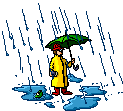 PrecipitationR________, hail, sleet and snow that falls from the cloudsCondensation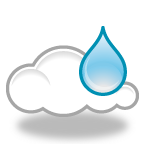 When water vapour cools and turns into c_______Evaporation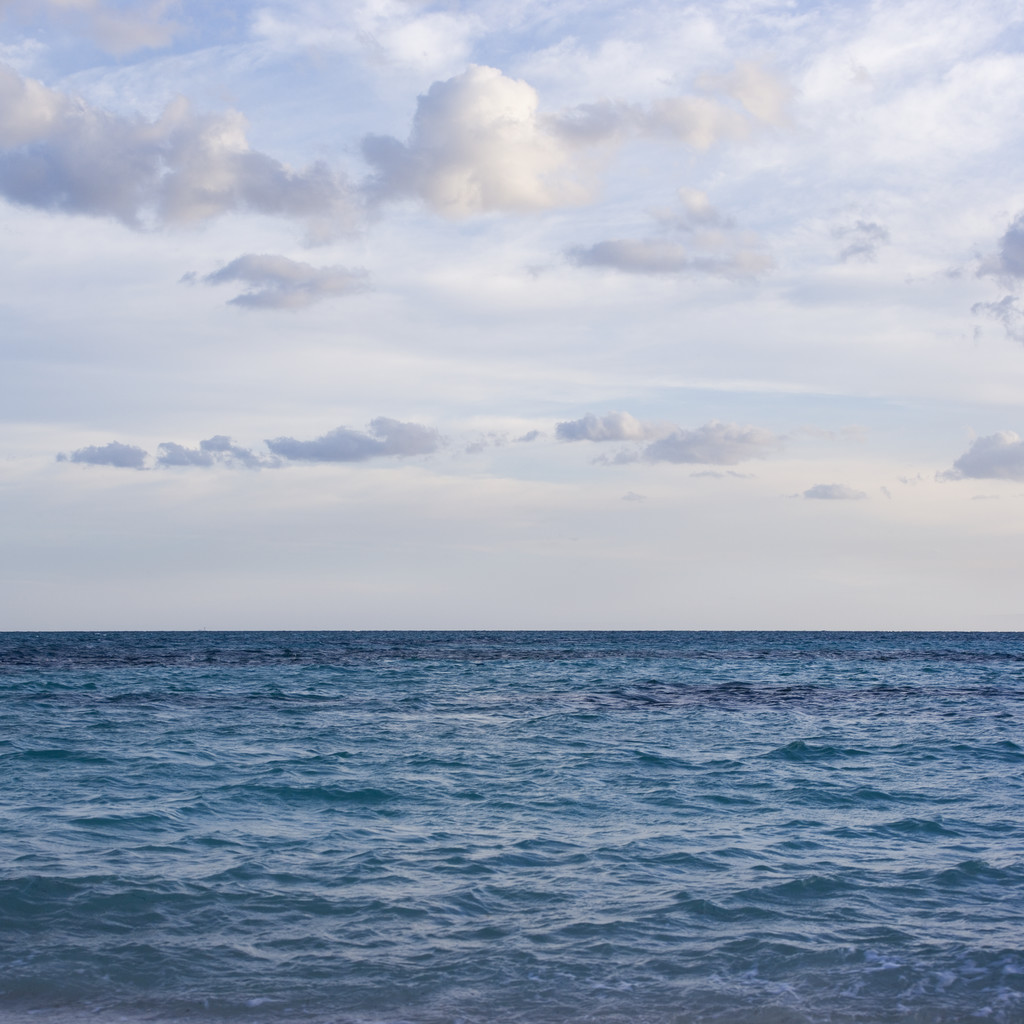 When the sun h________ up water from the s______ and it goes into the air.Groundwater flow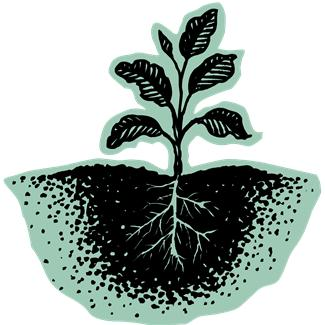 When water flows through the r________ and soil underground. Surface run-off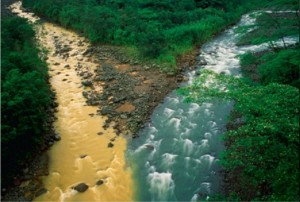 When the water runs off the s__________ of the ground.Tr________________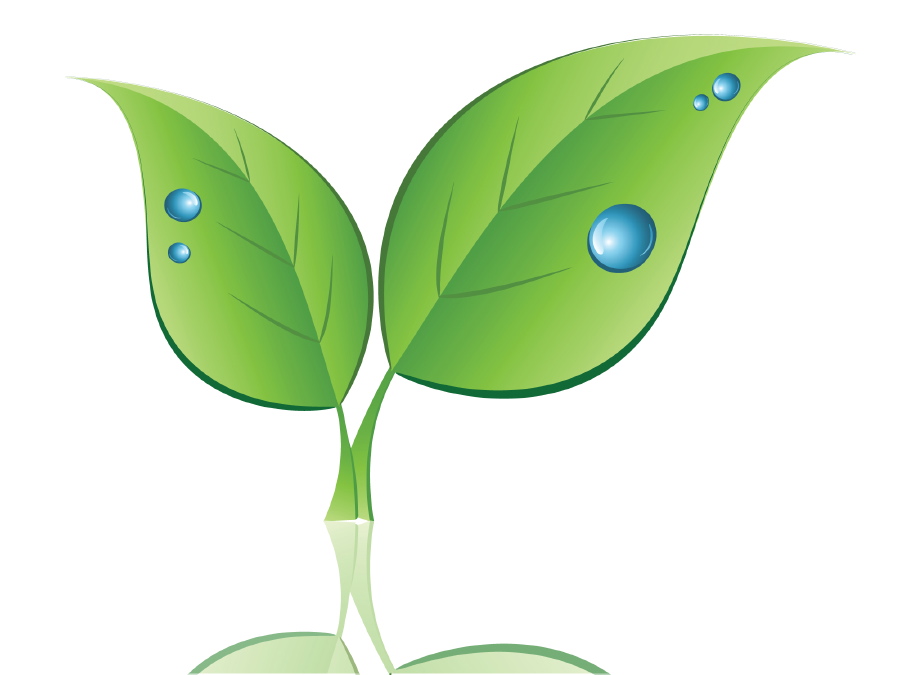 When the sun heats up water from the leaves of trees.PrecipitationWhen water vapour cools and turns into clouds CondensationRain, hail, sleet and snow that falls from the cloudsEvaporationWhen the sun heats up water from the leaves of trees. Groundwater flowWhen the water runs off the surface of the ground.Surface run-offWhen water flows through the rocks and soil underground.Transpiration When the sun heats up water from the sea and it goes into the air. PrecipitationWhen water vapour cools and turns into clouds CondensationRain, hail, sleet and snow that falls from the cloudsEvaporationWhen the sun heats up water from the leaves of trees. Groundwater flowWhen the water runs off the surface of the ground.Surface run-offWhen water flows through the rocks and soil underground.Transpiration When the sun heats up water from the sea and it goes into the air. 